OUR Classroom is a Respect-Filled PlaceI will treat you with respect so that you will know how to treat me.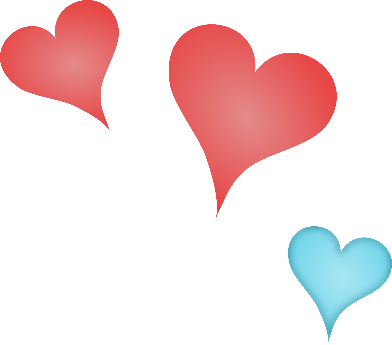 Feel free to do anything that does not cause a problem for anyone else.If you cause a problem, I will ask you to solve it.If you can’t solve the problem, or choose not to, I will do something.What I do will depend on the special person and the special situation.If you feel something is unfair, whisper to me, “I’m not sure that’s fair,” and we will talk.Mrs. Waller’s Guidelines for Herself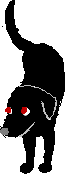 I listen to one person at a time.I listen to students who raise their hands.I provide full credit to papers handed in on time.I grade papers I can read.I will always try my best to help you; I will never try to make you.I argue between 5:00 PM and on weekends.